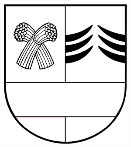 ŠAKIŲ RAJONO SAVIVALDYBĖS TARYBASPRENDIMASDėl biudžetinės įstaigos ŠAKIŲ SOCIALINIŲ PASLAUGŲ CENTRO dienos SOCIALINĖS GLOBOS (INTEGRALIOS PAGALBOS), Teikiamos asmens namuose, KAINOS SUDERINIMO2021 m. kovo 19 d. Nr. T-84Šakiai	Vadovaudamasi Lietuvos Respublikos vietos savivaldos įstatymo 16 straipsnio 2 dalies 37 punktu, 18 straipsnio 1 dalimi, Socialinių paslaugų finansavimo ir lėšų apskaičiavimo metodikos, patvirtintos Lietuvos Respublikos Vyriausybės 2006 m. spalio 10 d. nutarimo Nr. 978 „Dėl socialinių paslaugų finansavimo ir lėšų apskaičiavimo metodikos patvirtinimo“, 21 punktu bei atsižvelgdama į biudžetinės įstaigos Šakių socialinių paslaugų centro 2021 m. kovo 1 d. raštą Nr. S-168 „Dėl integralios pagalbos (dienos socialinės globos) kainos suderinimo“, Šakių rajono savivaldybės taryba n u s p r e n d ž i a:	1. Suderinti biudžetinės įstaigos Šakių socialinių paslaugų centro dienos socialinės globos (integralios pagalbos), teikiamos asmens namuose, 1 valandos kainą – 6,76 Eur. 	2. Pripažinti netekusiu galios Šakių rajono savivaldybės tarybos 2020 m. rugsėjo 11 d. sprendimą Nr. T-265 „Dėl Šakių socialinių paslaugų centro dienos socialinės globos (integralios pagalbos), teikiamos asmens namuose, kainos suderinimo“.	Šis sprendimas per vieną mėnesį nuo sprendimo paskelbimo dienos gali būti skundžiamas Lietuvos administracinių ginčų komisijos Kauno apygardos skyriui adresu: Laisvės al. 36, Kaunas, arba Regionų apygardos administracinio teismo Kauno rūmams adresu: A. Mickevičiaus g. 8 A, Kaunas.Savivaldybės meras								           Edgaras Pilypaitis 